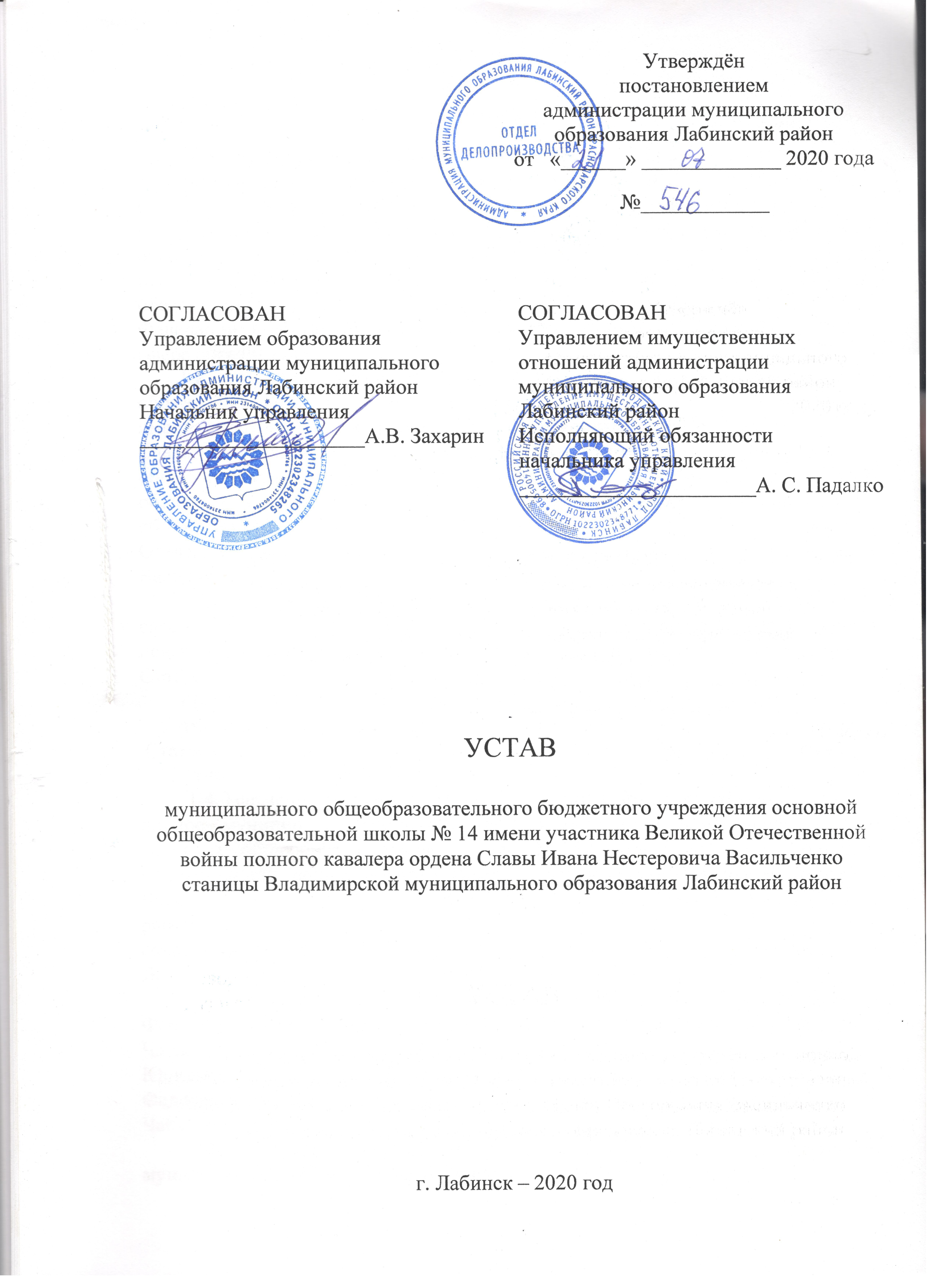 21. Общие положения1.1.Муниципальное общеобразовательное  бюджетное  учреждение основная общеобразовательная  школа  № 14 имени участника Великой Отечественной войны полного кавалера ордена Славы Ивана Нестеровича Васильченко станицы Владимирской муниципального образования Лабинский  район, (именуемое далее по тексту  - Образовательная организация), является некоммерческой организацией, созданной для оказания услуг в целях обеспечения реализации предусмотренных законодательством Российской Федерации полномочий муниципального образования Лабинский  район в сфере образования.1.2. Образовательной организации решением Совета муниципального образования Лабинский район  от 27 июня 2019года  №  391/61 «О присвоении имени участникаВеликой Отечественной войныполного кавалера ордена Славы Ивана Нестеровича Васильченко муниципальному общеобразовательному бюджетному учреждению основной общеобразовательной школе № 14 станицы Владимирской муниципального образования Лабинский район» присвоено имя участника Великой Отечественной войны полного кавалера ордена Славы Ивана Нестеровича Васильченко.  1.3. Образовательная организация является юридическим лицом и от своего имени может приобретать и осуществлять имущественные и личные неимущественные права, нести обязанности, быть истцом и ответчиком в суде.Статус Образовательной организации по гражданскому законодательству: организационно-правовая форма — муниципальное учреждение;тип учреждения - бюджетное. Статус Образовательной организации по законодательству об образовании:тип - общеобразовательная организация.1.4. Наименование Образовательной организации на русском языке:полное -муниципальное общеобразовательное бюджетное учреждениеосновная общеобразовательная школа № 14 имени участника Великой Отечественной войны полного кавалера ордена СлавыИвана Нестеровича Васильченко станицы Владимирскоймуниципального образования Лабинский район;сокращенное- МОБУ ООШ № 14им. И.Н. Васильченкост. Владимирской Лабинского района.1.5. Местонахождение Образовательной организации 352540, Российская Федерация, Краснодарский край, Лабинский район,ст. Владимирская, улицаЧапаева, дом10.Юридический адрес Образовательной организации352540, Российская Федерация, Краснодарский край, Лабинский район, ст. Владимирская, улица Чапаева, дом 10.1.6. Учредителем Образовательной организации является администрация муниципального образованияЛабинский район (далее – Учредитель).3         1.7. Функции Учредителя в части контроля ведения образовательной деятельности осуществляетуправление образования администрации муниципального образования Лабинский район (далее – Уполномоченный орган). 1.8. Собственником имущества Образовательной организации является муниципальное образование Лабинский район. Полномочия собственника в отношении закрепленного за Образовательной организацией муниципального имущества и земельного участка осуществляет управление имущественных отношений администрации муниципального образования Лабинский район (далее - Собственник имущества).1.9. Имущество закреплено за Образовательной организацией на праве оперативного управления, земельный участок -на праве постоянного (бессрочного) пользования. Образовательная организация владеет, пользуется и распоряжается принадлежащим имуществом в соответствии с целями своей деятельности и в пределах, установленных действующим законодательством Российской Федерации. 1.10. Образовательная организация может иметь в своей структуре различные структурные подразделения, обеспечивающие осуществление образовательной деятельности с учетом уровня, видов и направленности реализуемых образовательных программ, формы обучения и режима пребывания обучающихся. Структурные подразделения образовательной организации не являются юридическими лицами и действуют на основании Устава образовательной организации и положения о соответствующем структурном подразделении.1.11. Образовательная организация филиалов и представительств не имеет.Деятельность Образовательной организации2.1.Предметом деятельности Образовательной организацииявляется реализация конституционного права граждан Российской Федерации на:получение общедоступного и бесплатного начального общего, основного общего образования в интересах человека, семьи, общества и государства; обеспечение охраны, укрепления здоровья;создание благоприятных условий для разностороннего развития личности, в том числе возможности удовлетворения потребности учащихся в самообразовании и получении дополнительного образования; обеспечение отдыха граждан, создание условий для культурной, спортивной, иной деятельности населения.2.2.Целями деятельности Образовательной организации является осуществление образовательной деятельности по образовательным программам различных видов, уровней и направлений в соответствии с пунктами 2.3, 2.4 настоящего Устава, осуществление деятельности в сфере физической культуры и спорта, охраны и укрепления здоровья, отдыха и рекреации. Уровни образования в Образовательной организации- начальное общее образование, основное общее образование.4         2.3. Основными видами деятельности Образовательной организации является реализация:основных образовательных программ начального общего образования - начальное общее образование направлено на формирование личности обучающегося, развитие его индивидуальных способностей, положительной мотивации и умений в учебной деятельности, овладение чтением, письмом, счетом, основными навыками учебной деятельности, элементами теоретического мышления, простейшими навыками самоконтроля, культурой поведения и речи, основами личной гигиены и здорового образажизни;основных образовательных программ основного общего образования - основное общее образование направлено на становление и формирование личности обучающегося, формирование нравственных убеждений, эстетического вкуса и здорового образа жизни, высокой культуры межличностного и межэтнического общения, овладение основами наук,государственным языком Российской Федерации, навыками умственного и физического труда, развитие склонностей, интересов, способности к социальному самоопределению;Начальное общее образование, основное общее образование являются обязательными уровнями образования. Обучающиеся, не освоившие основной образовательной программы начального общего и (или) основного общего образования, не допускаются к обучению на следующих уровнях общего образования. Требование обязательности основного общего образования применительно к конкретному обучающемуся сохраняет силу до достижения им возраста восемнадцати лет, если соответствующее образование не было получено обучающимся ранее.2.4. Образовательнаяорганизация вправе осуществлять иные виды деятельности, не являющиеся основными видами деятельности, лишь постольку, поскольку это служит достижению целей, ради которых оно создано, и соответствующие указанным целям.Доход от указанной деятельности используется Образовательной организации в соответствии с уставными целями. Порядок оказания платных дополнительных образовательных услуг регламентируется соответствующим локальным актом Образовательной организации.	Образовательнаяорганизация не вправе размещать денежные средства на депозитах в кредитных организациях, а также совершать сделки с ценными бумагами.2.5. В Образовательной организации, реализующейобразовательные программы начального общего, основного общего образования, могут быть созданы условия осуществления присмотра и ухода за детьми в группах продленного дня, реализованы программы дополнительного образования детей. Образовательная организация вправе участвоватьв региональных и федеральных программах и проектах развития образования.На базе Образовательной организации могут открываться:центр образования цифрового и гуманитарного профилей «Точка роста», летние 5оздоровительные лагеря и тематические площадки.2.6. Вопросы деятельности Образовательной организации, касающиеся организации обучения и воспитания детей с ограниченными возможностямиздоровья, регламентируются нормативными правовыми актами Российской Федерации, Краснодарского края и локальными актами Образовательной организации.2.7. Общее образование обучающихся с ограниченными возможностями здоровья осуществляется по адаптированным основным общеобразовательным программам. В Образовательной организациисоздаются специальные условия для получения образования указанными обучающимися. 2.8. Образовательнаяорганизацияимеет право использовать дистанционные образовательные технологии при всех формах получения образования в порядке, установленном законодательством. Под дистанционными образовательными технологиями понимаются образовательные технологии, реализуемые в основном с применением информационных и телекоммуникационных технологий при опосредованном (на расстоянии) или не полностью опосредованном взаимодействии обучающегося и педагогического работника.2.9.Муниципальные задания для Образовательной организации в соответствии с предусмотренными настоящим Уставом основными видами деятельности формирует и утверждает Уполномоченный орган, осуществляющий функции и полномочия Учредителя. Образовательная организацияне вправе отказаться от выполнения муниципального задания.2.10.Медицинское обслуживание обучающихся Образовательной организации обеспечивается медицинским учреждением на основании договора. Медицинские услуги в пределах функциональных обязанностей медицинского персонала оказываются бесплатно. Медицинский персонал наряду сОбразовательной   организациейнесет ответственность за здоровье и физическое развитие детей, проведение лечебно-профилактических мероприятий, соблюдение санитарно-гигиенических норм, режима и обеспечение качества питания. Образовательнаяорганизация с согласия Учредителя на основании договора между Образовательной организацией и медицинскимучреждением предоставляет медицинскому учреждению в пользование движимое и недвижимое имущество для медицинского обслуживания обучающихся и работников Образовательной организации на безвозмездной основе. 2.11.Организация питания в Образовательной организации осуществляется согласно статье 37Федерального закона «Об образовании в Российской Федерации».2.12. Деятельность Образовательной организации регламентируется нормативными правовыми актами, настоящим Уставом и принимаемыми в соответствии с ним иными локальными актами.Образовательная организацияпринимает локальные акты, содержащие нормы, регулирующие образовательные отношения (далее - локальные акты), в 6пределах своей компетенции в соответствии с законодательством Российской Федерации.  Образовательная  организация принимает локальные акты по основным вопросам организации и осуществления образовательной деятельности, в том числе регламентирующие правила приема обучающихся, режим занятий обучающихся, формы, периодичность и порядок текущего контроля успеваемости и промежуточной аттестации обучающихся, порядок и основания перевода, отчисления и восстановления обучающихся, порядок оформления возникновения, приостановления и прекращения отношений между Образовательной организацией и обучающимися и (или) родителями (законными представителями) несовершеннолетних обучающихся.2.13.При принятии локальных актов, затрагивающих права обучающихся и работников Образовательной организации, учитывается мнение общего собрания работников Образовательной организации, педагогического совета, совета Образовательной организации, общешкольного родительского совета, ученического совета,   а также в порядке и случаях, которые предусмотрены трудовым законодательством, представительных органов работников.Нормы локальных актов, ухудшающих положение обучающихсяи работников Образовательной организации по сравнению с установленным законодательством об образовании, трудовым законодательством, положением либо принятые с нарушением установленного порядка, не принимаются и подлежат отмене Образовательной организацией.3. Участники образовательного процесса3.1.Участниками образовательного процесса являются обучающиеся, родители (законные представители) несовершеннолетних обучающихся, педагогические работники и их представители, Образовательная организация. 3.2. В первый класс Образовательной организации принимаются дети при достижении ими возраста шести лет и шести месяцевпри отсутствии противопоказаний по состоянию здоровья, но не позже достижения ими возраста восьми лет. По заявлению родителей (законных представителей) на основании разрешения Учредителя Образовательная организация вправе осуществить прием детей наобучение   по образовательным программам начального общего образования в более раннем или более позднем возрасте.Все дети, достигшие школьного возраста, зачисляются в первый класс Образовательной организации независимо от уровня их подготовки.Родители (законные представители) имеют право выбиратьформу получения общего образования и форму обучения по конкретной основной общеобразовательной программе. При выборе родителями (законными представителями) несовершеннолетнего обучающегося формы получения общего образования и формы обучения учитывается мнение ребенка.3.3.Образовательная организация обеспечивает прием на обучение по основным общеобразовательным программам всех граждан, которые имеют право на получение общего образования соответствующего уровня.В приеме в							7Образовательнуюорганизацию может быть отказано только по причине отсутствия в ней свободных мест.   В случае отсутствия мест родители(законные представители) ребенка для решения вопроса о его устройстве в другую общеобразовательную организацию обращаются непосредственно в Уполномоченный орган.	Прием в Образовательную организациюиностранных граждан и лиц   без гражданства    осуществляетсясогласно   международным  договорам  и  Федерального  закона  «Об образовании в Российской Федерации».3.4. Зачисление обучающихся в Образовательную организацию проводится в соответствии с локальным актом.3.5. При приеме в Образовательную организацию обучающийся и его родители (законные представители) должны быть ознакомлены с ее Уставом, лицензией на право ведения образовательной деятельности, со свидетельством о государственной аккредитации, основными образовательными программами, реализующимися в Образовательной организации и иными документами, регламентирующими организацию образовательного процесса.3.6. Обучающиеся имеют право на:получение бесплатного общего образования (начального общего, основного общего) в соответствии с федеральными государственными образовательными стандартами;выбор формы получения образования;получение дополнительных (в том числе платных) образовательных услуг;бесплатное пользование библиотечно-информационными ресурсами библиотеки Образовательной организации;участие в управлении Образовательной организации в форме, определенной Уставом;отношение, основанное на уважении человеческого достоинства, свободу совести и информации, свободное выражение собственных взглядов и убеждений;свободное посещение мероприятий, не предусмотренных учебным планом;обучение по индивидуальному учебному плану;участие во всероссийских и иных олимпиадах школьников в соответствии с Положением;защиту от применения методов физического и психического насилия;обучение в условиях, гарантирующих охрану и укрепление здоровья;посещение клубов, секций, кружков, студий, объединений по интересам, действующих при (в) Образовательной организации, в других образовательных учреждениях и организациях, а также участие в конкурсах, выставках, массовых мероприятиях;перевод в установленном порядке в другое образовательное учреждение соответствующего типа в случае прекращения деятельности Образовательной организации;создание детских (юношеских) общественных объединений;8предоставление условий для обучения с учетом особенностей их психофизического развития и состояния здоровья, в том числе получение социально-педагогической и психологической помощи, бесплатной психолого-медико-педагогической коррекции;		освоениенаряду с учебными предметами, курсами, дисциплинами (модулями) по осваиваемой образовательной программе любых других учебных предметов, курсов, дисциплин (модулей), преподаваемых в организации, осуществляющей образовательную деятельность, в установленном ею порядке, а также преподаваемых в других организациях, осуществляющих образовательную деятельность, учебных предметов, курсов, дисциплин (модулей), одновременное освоение нескольких основных профессиональных образовательных программ;каникулы - плановые перерывы при получении образования для отдыха и иных социальных целей в соответствии с законодательством об образовании и календарным учебным графиком;обжалование актов Образовательной организации в установленном законодательством Российской Федерации порядке;поощрение за успехи в учебной, физкультурной, спортивной, общественной, научной, научно-технической, творческой, экспериментальной и инновационной деятельности;иные права, предусмотренные Федеральным Законом «Об образовании в Российской Федерации», иными нормативно – правовыми актами Российской Федерации, локальными правовыми актами.  3.7. Обучающиеся    обязаны:	добросовестно осваивать образовательную программу, выполнять индивидуальный учебный план, в том числе посещать предусмотренные учебным планом или индивидуальным учебным планом учебные занятия, осуществлять самостоятельную подготовку к занятиям, выполнять задания, данные педагогическими работниками в рамках образовательной программы;	выполнять требования Устава Образовательной организации, правил внутреннего распорядка и иных локальных нормативных актов по вопросам организации и осуществления образовательной деятельности;	заботиться о сохранении и об укреплении своего здоровья, стремиться к нравственному, духовному и физическому развитию и самосовершенствованию;	уважать честь и достоинство других обучающихся и работников Образовательной организации, не создавать препятствий для получения образования другими обучающимися;	бережно относиться к имуществуОбразовательной организации. Иные обязанности обучающихсяустанавливаются Федеральным законом «Об образовании в Российской Федерации», иными федеральными законами, договором об образовании. 3.8. Родители (законные представители) имеют право:	выбирать до завершения получения ребенком основного общего образования с учетом мнения ребенка, а также с учетом рекомендаций 9психолого-медико-педагогической комиссии (при их наличии) формы получения образования и формы обучения, организации, осуществляющие образовательную деятельность, язык, языки образования, факультативные иэлективные учебные предметы, курсы, дисциплины (модули) из перечня, предлагаемого организацией, осуществляющей образовательную деятельность;	дать ребенку дошкольное, начальное общее, основное общее образование в семье. Ребенок, получающий образование в семье, по решению его родителей (законных представителей) с учетом его мнения на любом этапе обучения вправе продолжить образование в Образовательной организации;	знакомиться с Уставом Образовательной организации, лицензией на осуществление образовательной деятельности, со свидетельством о государственной аккредитации, с учебно-программной документацией и другими документами, регламентирующими организацию и осуществление образовательной деятельности;	знакомиться с содержанием образования, используемыми методами обучения и воспитания, образовательными технологиями, а также с оценками успеваемости своих детей;	защищать права и законные интересы обучающихся;	получать информацию о всех видах планируемых обследований (психологических, психолого-педагогических) обучающихся, давать согласие на проведение таких обследований или участие в таких обследованиях, отказаться от их проведения или участия в них, получать информацию о результатах проведенных обследований обучающихся;	принимать участие в управлении Образовательной организацией, в форме, определяемой Уставом Образовательной организации;	присутствовать при обследовании детей психолого-медико-педагогической комиссией, обсуждении результатов обследования и рекомендаций, полученных по результатам обследования, высказывать свое мнение относительно предлагаемых условий для организации обучения и воспитания детей.	3.9. Родители (законные представители) обязаны: 	обеспечить получение детьми общего образования;	соблюдать правила внутреннего распорядка Образовательной организации, требования локальных нормативных актов, которые устанавливают режим занятий обучающихся, порядок регламентации образовательных отношений между Образовательной организациейи обучающимися и (или) их родителями (законными представителями) и оформления возникновения, приостановления и прекращения этих отношений;уважать честь и достоинство обучающихся и работников Образовательной организации.	Иные права и обязанности родителей (законных представителей) несовершеннолетних обучающихся устанавливаются Федеральным законом «Об образовании в Российской федерации», иными федеральными законами, договором об образовании.10За неисполнение или ненадлежащее исполнение обязанностей, установленных Федеральным законом «Об образовании в Российской федерации» и иными федеральными законами, родители (законныепредставители) несовершеннолетних обучающихся несут ответственность, предусмотренную законодательством Российской Федерации.          3.10. Порядок комплектования кадров производится в соответствии со штатным расписанием Образовательной организации.3.11. Педагогические и другие работники принимаются в Образовательную организацию на работу в соответствии с трудовым законодательством, Федеральным законом «Об образовании в Российской Федерации» и нормативными правовыми актами, регулирующими данные правоотношения.   3.12. Право на занятие инженерно-технических, административно-хозяйственных, производственных, учебно-вспомогательных должностей, имеют лица, отвечающие квалификационным требованиям, указанным в квалификационных справочниках, и (или) профессиональным стандартам.3.13.  Права, обязанности и ответственность работников Образовательной организации, занимающих должности, указанные в пункте 3.12, устанавливаются законодательством Российской Федерации, правилами внутреннего трудового распорядка и иными локальными нормативными актами, должностными инструкциями и трудовыми договорами.3.14. Заместителям руководителей, руководителям структурных подразделений и их заместителям   предоставляются в порядке, установленном Правительством Российской Федерации, права, социальные гарантии и меры социальной поддержки, предусмотренные педагогическим работникам пунктами 3 и 5 части 5 и частью 8 статьи 47 Федеральногозакона «Об образовании в Российской Федерации».3.15. Для работников Образовательной организации работодателем является директор Образовательной организации (далее – Директор).          3.16. Право на занятие педагогической деятельностью имеют лица, имеющие среднее профессиональное или высшее образование и отвечающие квалификационным требованиям, указанным в квалификационных справочниках, и (или) профессиональным стандартам.Лица, обучающиеся по образовательным программам высшего образования по специальностям и направлениям подготовки «Образование и педагогические науки» и успешно прошедшие промежуточную аттестацию не менее чем за три года обучения, допускаются к занятию педагогической деятельностью по основным общеобразовательным программам.          3.17. Трудовые отношения работника и Образовательной организации регулируются трудовым договором (контрактом), условия которого не должны противоречить законодательству Российской Федерации.3.18. Педагогические работники имеют право на:свободу преподавания, свободное выражение своего мнения, свободу от вмешательства в профессиональную деятельность;11свободу выбора и использования педагогически обоснованных форм, средств, методов обучения и воспитания;	творческую инициативу, разработку и применение авторских программ и методов обучения и воспитания в пределах реализуемой образовательной программы, отдельного учебного предмета, курса, дисциплины (модуля);	выбор учебников, учебных пособий, материалов и иных средств обучения и воспитания в соответствии с образовательной программой и в порядке, установленном законодательством об образовании;участие в разработке образовательных программ, в том числе учебных планов, календарных учебных графиков, рабочих учебных предметов, курсов, дисциплин (модулей), методических материалов и иных компонентов образовательных программ;	осуществление научной, научно-технической, творческой, исследовательской деятельности, участие в экспериментальной и международной деятельности, разработках и во внедрении инноваций;	бесплатное пользование библиотеками и информационными ресурсами, а также доступ в порядке, установленном локальными актами Образовательной организации, к информационно-телекоммуникационным сетям и базам данных, учебным и методическим материалам, музейным фондам, материально-техническим средствам обеспечения образовательной деятельности, необходимым для качественного осуществления педагогической, или исследовательской деятельности; 	бесплатное пользование образовательными, методическими и научными услугами организации, осуществляющей образовательную деятельность, в порядке, установленном законодательством Российской Федерации или локальными нормативными актами;	участие в управлении Образовательной организацией, в том числе в коллегиальных органах управления, в порядке, установленном Уставом Образовательной организации;	участие в обсуждении вопросов, относящихся к деятельности Образовательной организации, в том числе через органы управления и общественные организации;объединение в общественные профессиональные организации в формах и в порядке, которые установлены законодательством Российской Федерации;обращение в комиссию по урегулированию споров между участниками образовательных отношений; защиту профессиональной чести и достоинства, на справедливое и объективное расследование нарушения норм профессиональной этики педагогических работников.3.19.  Академические права и свободы должны осуществляться с соблюдением прав и свобод других участников образовательных отношений, требований законодательства Российской Федерации, норм профессиональной этики педагогических работников, закрепленных в локальных нормативных актах Образовательной организации.Права педагогических работников, не 12указанные в Уставе Образовательной организации,регламентируются положениями действующего законодательства Российской Федерации.3.20. Все работники Образовательной организации обязаны соблюдать Устав Образовательной организации, Правила внутреннего трудового распорядка, строго следовать профессиональной этике, качественно выполнять возложенные на них функциональные обязанности, соблюдать требования, правила, нормы по безопасности жизни и здоровья людей в процессе обучения и труда, по гигиене труда и производственной санитарии, обеспечивать ихсоблюдение учащимися.3.21. Педагогические работники обязаны:	осуществлять свою деятельность на высоком профессиональном уровне, обеспечивать в полном объеме реализацию преподаваемых учебных предметов, курсов, дисциплин(модулей) в соответствии с утвержденной рабочей программой;	соблюдать правовые, нравственные и этические нормы, следовать требованиям профессиональной этики;	уважать честь и достоинство обучающихся и других участников образовательных отношений;	развивать у обучающихся познавательную активность, самостоятельность, инициативу, творческие способности, формировать гражданскую позицию, способность к труду и жизни в условиях современного мира, формировать у обучающихся культуру здорового и безопасного образа жизни;	применять педагогически обоснованные и обеспечивающие высокое качество образования формы, методы обучения и воспитания;	учитывать особенности психофизического развития обучающихся и состояние их здоровья, соблюдать специальные условия, необходимые для получения образования лицами с ограниченными возможностями здоровья, взаимодействовать при необходимости с медицинскими организациями;	систематически повышать свой профессиональный уровень;	проходить аттестацию на соответствие занимаемой должности в порядке, установленном законодательством об образовании;проходить в соответствии с трудовым законодательством предварительные при поступлении на работу и периодические медицинские осмотры, а также внеочередные медицинские осмотры по направлению работодателя;	проходить в установленном законодательством Российской Федерации порядке обучение, проверку знаний и навыков в области охраны труда;соблюдать Устав образовательной организации, положение о специализированном структурном образовательном подразделении организации, осуществляющем обучение, правила внутреннего трудового распорядка.3.22.  Педагогические работники несут ответственность за неисполнение или ненадлежащее исполнение возложенных на них обязанностей в порядке и в случаях, которые установлены федеральными законами. 133.23. Работникам, обучающимся и их родителям (законным представителям) запрещается:приносить, передавать оружие, спиртные напитки, табачные изделия, токсичные и наркотические веществаили пользоваться ими в Образовательной организации; использовать любые предметы и вещества, способные привести к взрыву или пожару;применять физическую силу для выяснения отношений, запугивание, вымогательство;любые действия, очевидно влекущие за собой опасные последствия для окружающих.4.Управление Образовательной организацией4.1.Управление Образовательной организацией осуществляется на основе сочетания принципов единоначалия и коллегиальности, в соответствии с действующим законодательством и настоящим Уставом. 4.2.Единоличным исполнительным органом образовательной организации является Директор, который осуществляет текущее руководство деятельностью Образовательной организации.Управление Образовательной организацией осуществляется:Учредителем - администрацией муниципального образования Лабинский район в лице главы муниципального образования Лабинскийрайон, управлением имущественных отношений администрации муниципального образования Лабинский  район и управлением  образования администрации муниципального образования Лабинский  район;единоличным исполнительным органом Образовательной организации;органами коллегиального управления Образовательной организации.4.3. Учредитель в целях реализации вопросов местного значения в сфере образования:          выполняет функции иполномочия Учредителя при создании, реорганизации, ликвидации или изменения типа Образовательной организации;утверждает Устав Образовательной организации, а также вносимые в него изменения;назначает (утверждает) на должность руководителя Образовательной организации и прекращает его полномочия, заключает трудовой договор;осуществляет финансовое обеспечение выполнениямуниципального задания;назначает ликвидационную комиссию, утверждает промежуточный ликвидационный и окончательный ликвидационный баланс ликвидируемой Образовательной организации, а также передаточный акт или разделительный баланс реорганизуемой Образовательной организации;осуществляет иные функции и полномочия Учредителя, установленные федеральными законами и муниципальными правовыми актами;14определяет порядок составления и утверждения плана финансово- хозяйственной деятельностив соответствии с требованиями, установленными Министерством финансов Российской Федерации;устанавливает порядок определения платы и размер платы  для физических и юридических лиц за услуги (работы), относящиеся к основным видам деятельности Образовательной организации, оказываемые им сверх установленного муниципального задания, а также в случаях, определенных федеральными законами, в пределах установленного муниципального задания;определяет предельно допустимое значение просроченной кредиторской задолженности Образовательной организации, превышение которого влечет расторжение трудового договорас руководителемОбразовательной организации  по инициативе работодателя  в соответствии с Трудовым кодексом Российской Федерации;определяет порядок составления и утверждения отчета о результатах деятельности Образовательной организации и об использовании закрепленного за ним муниципального имущества в соответствии с общими требованиями, установленными Министерством финансов Российской Федерации. 4.4. Уполномоченный орган в установленном порядке:формирует и утверждает муниципальное задание на оказаниемуниципальных услуг юридическим и физическим	лицам (далее- муниципальное задание) в	соответствии	с	предусмотренными Уставом Образовательной организации основными видами деятельности;определяет перечень особо ценного движимого имущества, закрепленного за Образовательной организациейУчредителем или приобретенного Образовательной организации за счет средств, выделенных ей учредителем на приобретение такого имущества (далееособо ценное движимое имущество), а также вносит в него изменения;предварительно согласовывает совершение Образовательной организациейкрупных сделок, соответствующих критериям, установленным в пункте 13 статьи 9.2. Федерального закона «О некоммерческих организациях»;осуществляет контроль за деятельностью Образовательной организациив соответствии с законодательством Российской Федерации и Положением об Уполномоченном органе.   осуществляет иные функции и полномочияУчредителя, установленные федеральными законами и муниципальными правовыми актами; организует предоставление общедоступного и бесплатного образования по основным и дополнительным общеобразовательным программам в Образовательной организации (за исключением полномочий по финансовому обеспечению реализации основных общеобразовательных программ в соответствии с федеральными государственными образовательными стандартами);организует предоставление дополнительного образования детей в Образовательной организации (за исключением дополнительного образования детей, финансовое обеспечение которого осуществляется органами государственной власти Краснодарского края);15ведет учет детей, имеющих право на получение образования и проживающих на территории муниципального образования Лабинский район; обеспечивает перевод воспитанников с согласия их родителей (законных представителей) в другие образовательные организации в случае прекращения деятельности Образовательной организации;осуществляет контроль деятельности Образовательной организации в соответствии с законодательством Российской Федерации;согласовывает учредительные документы; устанавливает порядок комплектования Образовательной организации;осуществляет функции главного распорядителя бюджетных средств в соответствии с Бюджетным кодексом Российской Федерации;осуществляет в установленном порядке бюджетное планирование, финансирование и контроль финансово-хозяйственной деятельности Образовательной организации;организуетработу по материально-техническому обеспечению Образовательной организации;создает условия для осуществления присмотра и ухода за детьми, содержания детей в Образовательной организации, включая мероприятия по обеспечению безопасности их жизни и здоровья;обеспечивает содержание зданий и сооружений   Образовательной организации, обустройство прилегающих к ней территории, проведение капитального и текущего ремонта.в пределах своей компетенции осуществляет мониторинг деятельности Образовательной организации по вопросам:соблюдения действующего законодательства, правовых актов, регламентирующих деятельность образовательных учреждений;защиты прав и свобод участников образовательного процесса;реализации принципов государственной политики в области образования;соблюдения Образовательной организацией уставных требований;иным вопросам, относящимся к компетенции Уполномоченного органа, установленных Положением об управлении образования администрации муниципального образования Лабинский район.4.5. Собственник имущества в установленном порядке:согласовывает распоряжение особо ценным движимым имуществом, закрепленным за Образовательной организациейУчредителем,либо приобретенным Образовательной организации за счет средств, выделенных его Учредителем на приобретение такого имущества;согласовывает распоряжение недвижимым имуществом Образовательной организации, в том числе передачу его в аренду;согласовывает внесение Образовательной организациейнедвижимого имущества, закрепленного за ним или приобретенного им за счет средств, выделенных ему Учредителем на приобретение этого имущества, а также находящегося у Образовательной организации особо ценного движимого имущества в уставный (складочный) капитал других юридических лиц или 16передачу этого имущества иным образом другим юридическим лицам в качестве их учредителя или участника;согласовывает в случаях,  предусмотренных  федеральными законами, передачу некоммерческим организациям в качестве их учредителя или участника денежных средств (если иное не установлено условиями их  предоставления) и иного имущества, за исключением  особо ценного движимого имущества, закрепленного за  муниципальным бюджетным учреждением Собственником имущества или приобретенного муниципальным бюджетным учреждением за счет средств, выделенных ему собственником на приобретение такого имущества, а также недвижимого имущества;закрепляет за Образовательной организациеймуниципальное имущество на праве оперативного управления;производит в установленном порядке изъятие излишнего, неиспользуемого или используемого не по назначению имущества, закрепленного Собственником имущества за Образовательной организацией либо приобретенного Образовательной организациейза счет средств, выделенных ейСобственником имущества на приобретение этого имущества;осуществляет иные функции и полномочия Учредителя, установленные федеральными законами и муниципальными правовыми актами.4.6. К компетенции Образовательной организации относится:разработка и принятие правил внутреннего распорядка обучающихся, правил внутреннего трудового распорядка, иных локальных нормативных актов;материально-техническое обеспечение Образовательной деятельности, оборудование помещений в соответствии с государственными и местными нормами и требованиями, в том числе в соответствии с федеральными государственными образовательными стандартами; предоставление Учредителюи общественности ежегодного отчета о поступлении и расходовании финансовых и материальных средств, а также отчета о самообследовании; установление штатного расписания; прием на работу работников, заключение с ними и расторжение трудовых договоров, распределение должностных обязанностей, создание условий и организация дополнительного профессионального образования работников;разработка и утверждение образовательных программ; разработка и утверждение по согласованию с учредителем программы развития Образовательной организации; прием обучающихся в Образовательную организацию; определение списка учебников в соответствии с утвержденным федеральным перечнем учебников, рекомендованных к использованию при реализации имеющих государственную аккредитацию образовательных программ начального общего, основного общего образования, а также учебных пособий, допущенных к использованию при реализации указанных образовательных программ; 17осуществление текущего контроля успеваемости и промежуточной аттестации обучающихся, установление их форм, периодичности и порядка проведения; индивидуальный учет результатов освоения обучающимися образовательных программ и поощрении обучающихся, а также хранение в архивах информации об этих результатах на бумажных и (или) электронных носителях; использование и совершенствование методов обучения и воспитания, образовательных технологий, электронного обучения; проведение самообследования, обеспечение функционирования внутренней системы оценки качества образования; создание необходимых условий для охраны и укрепления здоровья, организации питания обучающихся Образовательной организации; организация социально-психологического тестирования обучающихся в целях раннего выявления незаконного потребления наркотических средств и психотропных веществ; создание условий для занятия обучающимися физической культурой и спортом; приобретение или изготовление бланков документов об образовании и (или) о квалификации; содействие деятельности общественных объединений обучающихся, родителей (законных представителей) несовершеннолетних обучающихся, осуществляемой в Образовательной организации и не запрещенной законодательством Российской Федерации; организация методической работы, в том числе организация и проведение методических конференций, семинаров; обеспечение создания и ведения официального сайта Образовательной организациив сети «Интернет»; привлечение для осуществления своей уставной деятельности дополнительных источников финансовых и материальных средств, в том числе за счет предоставления платных дополнительных образовательных услуг, добровольных пожертвований, целевых взносов юридических и физических лиц; 	организация питания в школьной столовой; осуществление подвоза учащихся; иные вопросы в соответствии с законодательством Российской Федерации. 4.7. Единоличным исполнительным органом Образовательной организации является его руководитель - Директор, который осуществляет текущее руководство деятельностью Образовательной организации.  Назначение на должность и освобождение от должности директора Образовательной организации, а также заключение и прекращение трудового договора с ним осуществляется главой муниципального образования Лабинский район.18Должностные обязанности Директора не могут выполняться по совместительству. Не разрешается совмещение должности Директора с другими руководящими должностями (кроме научного и научно-методического руководства).Директор Образовательной организации действует без доверенности от имени Образовательной организации, представляет ее интересы в государственных и муниципальных органах, предприятиях, учреждениях и организациях.4.8. К компетенции Директора относятся:организация осуществления в соответствии с требованиями нормативных правовых актов образовательной и иной деятельности Образовательной организации;организация обеспечения прав участников образовательного процесса в Образовательной организации;организация разработки и принятие локальных актов;организация и контроль работы административно-управленческого аппарата;организация работы по исполнению законодательных актов и нормативных документов;материально-техническое обеспечение образовательной деятельности;предоставление Учредителю и общественности ежегодного отчета о поступлении и расходовании финансовых и материальных средств, а также отчета о результатах самообследования;	утверждение штатного расписания;	прием на работу работников, заключение и расторжение с ними трудовых договоров, распределение должностных обязанностей, создание условий и организация дополнительного профессионального образования работников;	организация разработки и утверждение образовательных программ Образовательной организации;	организация разработки по согласованию с Учредителем программы развития Образовательной организации;	заключение от имени Образовательной организации договоров приема обучающихся в Образовательную организацию;заключение от имени Образовательной организации соглашений об изменении образовательных отношений с обучающимися;	заключение от имени Образовательной организации соглашений о прекращении образовательных отношений с обучающимися;	организация текущего контроля успеваемости и промежуточной аттестации учащихся, установления их форм, периодичности и порядка проведения;	организация индивидуального учета результатов освоения учащимися образовательных программ, а также хранение в архивах информации об этих результатах на бумажных и (или) электронных носителях;19обеспечение выполнения федеральных государственных образовательных стандартов;	организация проведения самообследования, обеспечение функционирования внутренней системы оценки качества образования;	создание необходимых условий для охраны и укрепления здоровья, организации питания обучающихся и работников школы;обеспечение безопасных условий и охраны труда;создание условий для занятия учащимися физической культурой и спортом;	систематическое проведение работы по военно-патриотическому воспитанию учащихся;организация приобретения бланков документов об образовании;	содействие деятельности общественных объединений учащихся, их законных представителей, осуществляемой в Образовательной организациии не запрещенной законодательством Российской Федерации;	обеспечение создания и ведения официального сайта Образовательной организациив сети «Интернет»;	обеспечение реализации учащимися академических прав (ч. 1 ст. 34 ФЗ «Об образовании в Российской Федерации») и мер социальной поддержки;	обеспечение реализации педагогическими работниками академических прав и свобод, а также трудовых прав и социальных гарантий;право приостановления выполнения решений коллегиальных органов управления или наложения вето на их решения, противоречащие действующему законодательству, настоящему Уставу и иным локальным актам;	организациявоинского учета граждан, пребывающих в запасе, и граждан, подлежащих призыву на военную службу в соответствии с Федеральными законами «Об обороне», «О воинской обязанности и военной службе» и «О мобилизационной подготовке и мобилизации в Российской Федерации»;	представление интересов Образовательной организации в государственных, муниципальных, общественных и других организациях;представление интересов Образовательной организации перед любыми лицами и в любых формах, не противоречащих закону, в том числе на обращение в органы государственной власти, органы местного самоуправления с заявлениями, предложениями, жалобами;совершение сделок гражданско-правового характера в рамках своей компетенции;защита прав и законных интересов Образовательной организациивсеми допустимыми законом способами, в том числе в судах;	обеспечение составления плана финансово-хозяйственной деятельности Образовательной организации и его утверждения Уполномоченным органом в установленном порядке;	утверждение отчета о результатах деятельности Образовательной организации и об использовании закрепленного за ней муниципального имущества и представление его учредителю в установленном порядке;20утверждение годового бухгалтерского баланса Образовательной организации;	предложение изменений и дополнений в Устав Образовательной организации;распоряжение имуществом Образовательной организации, заключение договоров, выдача доверенностей в пределах и в порядке, установленных законодательством Российской Федерации и настоящим Уставом; осуществление иных полномочий, установленных законодательством Российской Федерации, муниципальными правовыми актами муниципального образования Лабинский район, настоящим Уставом и заключенным трудовым договором;	решение всех вопросов, которые не составляют исключительную компетенцию Учредителя и коллегиальных органов управления Образовательной организации, определенную действующим законодательством и настоящим Уставом.4.9. Директор Образовательной организации действует от имени Образовательной организации и имеет право на:осуществление действий без доверенности от имени Образовательной организации, в том числе представление ее интересов и совершение сделок от ее имени; выдачу доверенности, совершение иных юридически значимых действий; открытие (закрытие) в установленном порядке счетов Образовательной организации; осуществление в установленном порядке приема на работу работников Образовательной организации, а также заключение, изменение и расторжение трудовых договоров с ними;распределение обязанностей между своими заместителями, а в случае необходимости – передачу им части своих полномочий в установленном порядке; ведение коллективных переговоров и заключение коллективных договоров; поощрение работников Образовательной организации; привлечение работников Образовательной организации к дисциплинарной и материальной ответственности в соответствии с законодательством Российской Федерации; решение иных вопросов, предусмотренных законодательством Российской Федерации, настоящим Уставом и локальными нормативными актами Образовательной организации.Директор Образовательной организацииобязан:соблюдать при исполнении должностных обязанностей требования законодательства Российской Федерации, законодательства Краснодарского края, правовых актов органов местного самоуправления, настоящего Устава, коллективного договора, соглашений, локальных нормативных актов и трудового договора; обеспечивать эффективную деятельность Образовательной организации и ее структурных подразделений, организацию административно-хозяйственной, 21финансовой и иной деятельности Образовательной организации; планировать деятельность Образовательной организации с учетом средств, получаемых из всех источников, не запрещенных законодательством Российской Федерации; обеспечивать целевое и эффективное использование денежных средств Образовательной организации, а также имущества, переданного Образовательной организации в оперативное управление в установленном порядке;обеспечивать своевременное и качественное выполнение всех договоров и обязательств Образовательной организации; обеспечивать работникам Образовательной организации безопасные условия труда, а также социальные гарантии в соответствии с законодательством Российской Федерации; создавать и соблюдать условия, обеспечивающие деятельность представителей работников, в соответствии с трудовым законодательством, коллективным договором и соглашениями; требовать соблюдения работниками Образовательной организации правил внутреннего трудового распорядка; не разглашать сведения, составляющие государственную или иную охраняемую законом тайну, ставшие известными ему в связи с исполнением своих должностных обязанностей; обеспечивать выполнение требований законодательства Российской Федерации по гражданской обороне и мобилизационной подготовке; обеспечивать соблюдение законодательства Российской Федерации при выполнении финансово-хозяйственных операций, а также представление отчетности в порядке и сроки, которые установлены законодательством Российской Федерации; обеспечивать выполнение муниципального задания;информировать Учредителя, Уполномоченный орган о результатах проведения проверок деятельности Образовательной организации контрольными и правоохранительными органами, о случаях привлечения работников Образовательной организации к административной и уголовнойответственности, связанных с их работой в школе, а также незамедлительно сообщать о случаях возникновения в школе ситуации, представляющей угрозу жизни и здоровью обучающихся и работников; обеспечивать выплату в полном размере причитающейся работникам заработной платы в сроки, установленные коллективным договором, правилами внутреннего трудового распорядка Образовательной организации, трудовыми договорами; выполнять правила по охране труда и пожарной безопасности; предоставлять Учредителю, Уполномоченному органу и общественности ежегодный отчет о поступлении и расходовании финансовых и материальных средств, а также отчет о результатах самообследования; выполнять иные обязанности, предусмотренные законодательством Российской Федерации, настоящим Уставом и локальными актами 22Образовательной организации. Трудовой договор с Директором Образовательной организации заключается в соответствии с Трудовым кодексом. Должностные обязанности, условия оплаты труда, показатели и критерии оценки эффективности деятельности Директора Образовательной организации для назначения стимулирующих выплат в зависимости от результатов труда и качества оказываемых муниципальных услуг, а также меры социальной поддержки определяются трудовым договором. Изменение порядка оплаты труда является изменением условий, определенных сторонами трудового договора, и осуществляется в соответствии с законодательством Российской Федерации.  Срок полномочий Директора Образовательной организации определяется Трудовым договором. Права, обязанности, компетенция, ответственность Директора Образовательной организации регулируются трудовым соглашением (договором), должностной инструкцией.4.10.Компетенция заместителей Директора Образовательной организацииустанавливается Директором Образовательной организации. Заместители Директора Образовательной организации действуют от имени Образовательной организации, представляют ее в органах местного самоуправления, государственных органах и организациях, совершают сделки и иные юридические действия в пределах полномочий, предусмотренных в доверенностях, выдаваемых Директором Образовательной организации.4.11. В Образовательной организации формируются коллегиальные органы самоуправления и действуют профессиональные союзы обучающихся и (или) работников Образовательной организации. Формами коллегиального управления являются:	Общее собрание работников Образовательной организации;	Педагогический совет;	Совет Образовательной организации;	Общешкольный родительский совет;	Ученический Совет;4.12. Общее собрание работников Образовательной организации(далее - Собрание) является постоянно действующим высшим органом коллегиального управления. В заседании Собрания имеют право принимать участие все работники Образовательной организации.Собрание созывается по мере необходимости, но не реже одного раза в год. Инициатором созыва Собрания может быть Учредитель, Директор, профессиональный союз или не менее одной трети работников.Ведение Собрания осуществляет Директор. Директор вправе привлекать к участию в Собрании любых юридических и (или) физических лиц.Заседание Собрания правомочно, если на нем присутствует более половины работников Образовательной организации.Решения Собрания принимаются открытым голосованием простым большинством голосов, присутствующих на заседании. В случае равенства голосов решающим является голос Директора. В случае если Директор не 23согласен с решением Собрания, он выносит вопрос на рассмотрение Учредителя.Решение Собрания по вопросам его исключительной компетенции принимается 2/3 голосов его членов, присутствующих на заседании.Решения Собрания, принятые в пределах его полномочий, являются обязательными для всех участников образовательных отношений.Протоколы Собрания в соответствии с инструкцией по делопроизводству в Образовательной организации ведет секретарь Собрания, избираемый из числа присутствующих на заседании открытым голосованием простым большинством голосов.Протоколы хранятся в составе отдельного дела в канцелярии Образовательной организации.Ответственность за делопроизводство возлагается на Директора.К компетенции Собрания относятся:определение приоритетных направлений деятельности Образовательнойорганизации, принципов формирования и использования ее имущества;утверждение годового отчета;утверждение финансового плана Образовательной организации и внесение в него изменений;утверждение отчета Директора о результатах самообследования;утверждение по согласованию с Уполномоченным органом программы развития Образовательной организации;контроль за выполнением принятых решений.4.13. Коллегиальным органом самоуправления Образовательной организации является Совет Образовательной организации, избираемый на  2 года и состоящий из представителей обучающихся, родителей (законных представителей) обучающихся, работников Образовательной организации, Директора, а также представителя Учредителя или Уполномоченного органа. Также в состав Совета Образовательной организации могут входить представители общественности по представлению членов Совета Образовательной организации.Количественный состав Совета Образовательной организации не может быть менее 7 и более 15 человек. Члены Совета Образовательной организации из числа родителей (законных представителей) обучающихся избираются на общешкольном родительском совете.  Общее количество членов Совета Образовательной организации, избираемых из числа родителей (законных представителей) обучающихся, не может быть меньше 1/3 и больше половины общего количества членов Совета Образовательной организации.Члены Совета Образовательной организации из числа работников Образовательной организацииизбираются общим собранием работниковОбразовательной организации. Количество членов Совета Образовательной организации из числа работников Образовательной организации не может превышать 1/3 общего числа членов совета Образовательной организации. При этом не менее чем 2/3 из них должны являться педагогическими работниками Образовательной организации.24Директор входит в состав Совета Образовательной организации по должности.Избранные члены Совета Образовательной организации выполняют свои обязанности на общественных началах.	Совет Образовательной организациивозглавляетПредседательСовета Образовательной организации, собирается Совет Председателем по мере необходимости, но не реже 3-х раз в учебный год. Внеочередные заседания Совета Образовательной организации проводятся по требованию общего собрания работников Образовательной организации, педагогического совета, общешкольного родительского совета, ученического совета,Директора или одной трети состава Совета Образовательной организации.Решение Совета Образовательной организации является правомочным, если на его заседании присутствовало не менее 2/3 его состава.Процедура голосования определяется Советом Образовательной организации.К компетенции Совета Образовательной организации относится:утверждение долгосрочных программ, в том числе программы развития Образовательной организации (по представлению Директора Образовательной организации);внесение предложений об изменении и дополнении локальных актов Образовательной организации;заслушивание отчета Директора Образовательной организации по итогам учебного и финансового года;согласование (по представлению Директора Образовательной организации):положения о размерах, порядке и условиях осуществления стимулирующих и компенсационных выплат;сметы расходования средств, полученных от приносящей доход деятельности, предусмотренной Уставом;школьного компонента содержания образования, профили обучения и трудовой (профессиональной) подготовки;внесения Директору Образовательной организации предложений в части:материально-технического обеспечения и оснащения образовательного процесса, оборудования Образовательной организации (в пределах выделяемых средств);создания в Образовательной организации необходимых условий для организации питания, медицинского обслуживания обучающихся;мероприятий по охране и укреплению здоровья обучающихся;развития воспитательной работы в Образовательной организации;участия в принятии решения о создании в Образовательной организации общественных (в том числе детских и молодежных) организаций (объединений), а также может запрашивать отчет об их деятельности;регулярного информирования участников образовательного процесса о своей деятельности и принимаемых решениях;25участия в подготовке и согласовании публичных (ежегодный) докладов Образовательной организации, которые подписываются совместно председателем СоветаОбразовательной организации и Директором Образовательной организации;разработки условий договора Образовательной организации с родителями (законными представителями) обучающихся по оказанию дополнительных, в том числе платных, образовательных услуг; при необходимости создания временных или постоянных комиссий, комитетов, советов по различным направлениям работы и установления их полномочий;принятия решений по другим важнейшим вопросам жизни Образовательной организации, не отнесенным к компетенции Директора и общего собрания трудового коллектива.Основными задачами СоветаОбразовательной организации являются:определение основных направлений развития Образовательной организации;повышение эффективности финансово-экономической деятельности Образовательной организации, стимулирования труда ее работников;содействие созданию в Образовательной организации оптимальных условий и форм организации образовательного процесса;осуществление контроля за соблюдением надлежащих условий обучения, воспитания и труда в Образовательной организации, сохранения и укрепления здоровья обучающихся;осуществление контроля за целевым и рациональным расходованием финансовых средств общеобразовательного учреждения;участие в рассмотрении конфликтных ситуаций между участниками образовательного процесса в случаях, когда это необходимо.Решения СоветаОбразовательной организации, принятые в пределах его полномочий, являются обязательными для администрации и членов трудового коллектива. На заседаниях СоветаОбразовательной организации ведутся протоколы, которые подписываются председателем СоветаОбразовательной организации и секретарем и хранятся в Образовательной организации.Совет Образовательной организации осуществляет принятие решений по другим вопросам деятельности Образовательной организации, не отнесенным к исключительной компетенции Директора, Учредителя, Уполномоченного органаОбразовательной организации.Совет Образовательной организации обязан своевременно и надлежаще исполнять свои функции и осуществлять права в интересах реализации своих задач по управлению Образовательной организацией.Совет Образовательной организации в порядке, установленном действующим законодательством Российской Федерации, несет ответственность и подлежит роспуску за неисполнение своих полномочий, отнесенных к его компетенции настоящим Уставом или принятие решений (осуществление действий), нарушающих действующее законодательство Российской Федерации и Краснодарского края, нормативные правовые акты 					26муниципального образования Лабинский район, настоящий Устав.В целях учета мнения учащихся, их законных представителей по вопросам управления Образовательной организацией  при принятии локальных актов, затрагивающих их права и законные интересы, по инициативе учащихся, их законных представителей создается Ученический  Совет  и Общешкольный родительский совет соответственно.Учет мнения учащихся и родителей при принятии локальных нормативных актов, затрагивающего права и интересы обучающихся и (или) их родителей (законных представителей) осуществляется в соответствии с нормативным локальным актом Образовательной организации.4.14. Общее руководство образовательной деятельностью осуществляет постоянно действующий орган управления- Педагогический совет. В его состав входят все педагогические работники. К своей деятельности Педагогический совет может привлекать любых юридических и физических лиц.Заседания Педагогического совета проводятся не реже одного раза в четверть.Решение Педагогического совета является правомочным, если на его заседании присутствуют более половины его членов. Решения на заседаниях Педагогического совета принимаются простым большинством голосов его членов, присутствующих на заседании. В случае равенства голосов решающим является голос Директора Образовательной организации. В случае если Директор не согласен с решением Педагогического совета, он выносит вопрос на рассмотрение Учредителя.Решения Педагогического совета, принятые в пределах его полномочий и введенные в действие приказом Директора, являются обязательными для всех участников образовательных отношений.Председателем Педагогического совета является Директор (лицо, исполняющее его обязанности), который обязан приостановить выполнение решений Педагогического совета или наложить вето на решения, противоречащие действующему законодательству, нормативным документам, настоящему Уставу и иным локальным нормативным актам. Порядок деятельности Педагогического совета определяется Уставом.К компетенции Педагогического совета относятся:принятие решения о допуске обучающихся к государственной итоговой аттестации;определение списка учебников в соответствии с утвержденным федеральным перечнем учебников, рекомендованных к использованию при реализации имеющих государственную аккредитацию образовательных программ начального общего, основного общего образования, а также учебных пособий, допущенных к использованию при реализации указанных образовательных программ;формирование требований к библиотечному фонду по всем входящим в реализуемые основные образовательные программы учебным предметам, курсам, дисциплинам (модулям);организация текущего контроля успеваемости и промежуточной 27аттестации учащихся, установление их форм, периодичности и порядка проведения;установление требований к одежде обучающихся совместно с общешкольным родительским советом и советом учащихся;организация научно-методической работы, в том числе организация и проведение научных и методических конференций, семинаров;контроль за реализацией своих решений.4.15. В Образовательной организациисоздается Ученический Совет – общественное, самоуправляемое, добровольное объединение учащихся. Ученический Совет избирается сроком на 1 год. В состав Ученического Совета входят по 3 обучающихся от каждого класса (с 5 по 9). Ученический Советизбирает из своего состава Председателя Ученического Совета, который организует работу Ученического Совета.Работа Ученического Совета направлена на проведение мероприятий по повышению качества учебы, улучшения воспитательной работы, организации досуга обучающихся. Решения Ученического Совета носят обязательный для исполнения характер для всех учащихся Образовательной организации, если они не противоречат законодательству РФ и данномуУставу.Образовательная организация предоставляет представителям Ученического Совета необходимую информацию и допускает к участию в заседаниях органов управления Образовательной организации при обсуждении вопросов, касающихся интересов учащихся.К компетенции Ученического Совета обучающихся относятся:	установление требований к одежде обучающихся совместно с Педагогическим советом и Общешкольным родительским советом;	контроль за соблюдением учащимися дисциплины и выполнением ими своих обязанностей;	представление интересов учащихся в комиссии по урегулированию споров между участниками образовательных отношений;	предоставление мотивированного мнения при выборе меры дисциплинарного взыскания для учащихся;оценка локальных нормативных актов, затрагивающих права и законные интересы обучающихся.4.16. В Образовательной организации создается Общешкольный родительский Совет (далее - Совет). Совет является добровольным объединением родителей, который возглавляет председатель, избираемый простым большинством присутствующих на заседании Совета. В состав Совета входят представители родителей (законных представителей) учащихся не менее одного от каждого класса. Представители в Совет избираются ежегодно на классных родительских собраниях в начале учебного года. Для координации работы в состав Совета входит один из членов администрации Образовательной организации. Из своего состава Совет избирает председателя и секретаря. Совет работает по плану и регламенту, которые согласованы с Директором Образовательной 28организации. Совет подчиняется и подотчетен Общешкольному родительскому собранию. Срок полномочий Совета – 1 год. Работа Совета направлена на:организацию работы с родителями (законными представителями) учащихся по разъяснению их прав и обязанностей, значению всестороннего воспитания ребенка в семье; привлечение родительской общественности к активному участию в жизни Образовательной организации; организацию педагогической пропаганды среди населения; проведение разъяснительной и консультативной работы;помощь в организации образовательного процесса Образовательной организации;подготовке и проведении общешкольных мероприятий;принятие решений, соответствующих действующему законодательству и локальным актам Образовательной организации;контроль соблюдения учащимися Устава Образовательной организации.	РешенияСовета являются рекомендательными для участников образовательного процесса. Обязательными являются только те решения Совета, в целях реализации которых издается приказ Директора.	Администрация Образовательной организации создает необходимые правовые, организационные условия для развития общественного родительского управления Образовательной организации и оказывает содействие родителям в осуществлении данного права.К компетенции Совета относятся:внесение предложенийпо совершенствованию работы Образовательной организации;обращение за разъяснениями в учреждения и организации по вопросам воспитания детей;заслушивание и получение информации от руководства Образовательной организации и органов коллегиального управления о результатах образовательного процесса;принятие участия в обсуждении локальных актов Образовательной организации;поощрениеродителей (законных представителей) учащихся за активную работу в Совете, оказание помощи в про​ведении общих внеклассных мероприятий, за укрепление материально-технической базы образовательного процесса;организация постоянных или временных комиссий под руководством членов Совета для исполнения своих функций;разработка и принятие локальных актов (о классном родительском Совете, о постоянных и временных комиссиях Совета).Председатель Совета может присутствовать на заседаниях Педагогического совета и других органов самоуправления по вопросам соблюдения Устава Образовательной организации, дисциплины.295. Финансовое обеспечение и имущество Образовательной организации5.1. Муниципальные задания для Образовательной организации в соответствии с видами деятельности формирует и утверждает Уполномоченный орган. Образовательная организация не вправе отказаться от выполнения муниципального задания.5.2. Образовательная организация осуществляет в соответствии с муниципальными заданиями и (или) обязательствами перед страховщиком по обязательному социальному страхованию деятельность, связанную с выполнением работ, оказанием услуг в сфере образования. Уменьшение объема субсидии, предоставленной на выполнение муниципального задания, в течение срока его выполнения осуществляется только при соответствующем изменении муниципального задания.5.3. Образовательная организация осуществляет финансово-хозяйственную деятельность в пределах, установленных законодательством Российской Федерации, Краснодарского края, нормативными правовыми актами муниципального образования Лабинский   район и настоящим Уставом. Порядок составления и утверждения плана финансово-хозяйственной деятельности Образовательной организации определяет Учредитель в соответствии с требованиями, установленными Министерством финансов Российской Федерации.5.4. За Образовательной организацией в целях реализации ее уставной деятельности Собственником  имуществазакрепляется на праве оперативного управления движимое, недвижимое имущество и особо ценное движимое имущество, находящееся в муниципальной собственности муниципального образования Лабинский   район.В отношении переданного на праве оперативного управления имущества Образовательная организация осуществляет право владения, пользования и распоряжения им в пределах, установленных действующим законодательством Российской Федерации, нормативными правовыми актами муниципального образования Лабинский  район о закреплении муниципального имущества на праве оперативного управления, в соответствии с уставными целями деятельности, заданиями Учредителя, Уполномоченного органа и назначением имущества. Земельные участки предоставляются Образовательной организации в постоянное (бессрочное) пользование.5.5. Образовательная организация не вправе совершать сделки, возможными последствиями которых является отчуждение или обременение имущества, закрепленного за Образовательной организацией, или имущества, приобретенного за счет средств, выделенных Образовательной организации, за исключением случаев, если совершение таких сделок допускается федеральным законодательством.5.6. Образовательная организация без согласия Собственника имущества не вправе распоряжаться особо ценным движимым имуществом, закрепленным 30за ней или приобретенным Образовательной организациейза счет средств, выделенных ей Учредителем на приобретение такого имущества, а также недвижимым имуществом.Остальным имуществом, находящимся у нее на праве оперативного управления, Образовательная организация вправе распоряжаться самостоятельно, если иное не установлено законом.Под особо ценным движимым имуществом понимается движимое имущество, без которого осуществление Образовательной организацией своей уставной деятельности будет существенно затруднено.Образовательная организация вправе осуществлять приносящую доходы деятельность лишь постольку, поскольку это служит достижению целей, ради которых она создана, и соответствует этим целям, при условии, что такая деятельность указана в ее учредительных документах. Доходы, полученные от такой деятельности, и приобретенное за счет этих доходов имущество поступают в самостоятельное распоряжение Образовательной организации.5.7. Учредитель вправе изъять излишнее, неиспользуемое либо используемое не по назначению имущество. Изъятие финансовых и материальных средств Образовательной организации осуществляется в соответствии с требованиями законодательства Российской Федерации.5.8. Заключение договоров аренды, договоров безвозмездного пользования, иных договоров, предусматривающих переход прав владения и (или) пользования в отношении муниципального имущества, которое закреплено на праве оперативного управления за Образовательной организацией и которым она может распоряжаться только с согласия Учредителя, может быть осуществлено только по результатам проведения конкурсов или аукционов на право заключения таких договоров, за исключением случаев, установленных федеральным законодательством. Средства, полученные Образовательной организацией в качестве арендной платы, используются Образовательной организацией в соответствии с бюджетным законодательством.5.9. Финансирование деятельности Образовательной организации осуществляется за счет средств бюджетаи внебюджетных средств по казначейской системе через лицевые счета, открытые в отделе казначейского контроля финансового органа. Все платежи за счет средств бюджета и внебюджетных средств осуществляются финансовым органом муниципального образования Лабинский   район.Деятельность Образовательной организации финансируется в соответствии с законодательством Российской Федерации на основе нормативов, посредством выделения субсидий из федерального и краевого бюджетов бюджету муниципального образования Лабинский   район в размере, необходимом для реализации основных общеобразовательных программ в части финансирования расходов на оплату труда работников, расходов на учебники и учебные пособия, технические средства обучения, расходные материалы, за исключением расходов по содержанию зданий и коммунальных расходов.315.10. Финансовое обеспечение выполнения муниципального задания Образовательной организации осуществляется в виде субсидий из краевого бюджета и бюджета муниципального образования Лабинский район. Финансовое обеспечение выполнения муниципального задания осуществляется с учетом расходов на содержание недвижимого имущества и особо ценного движимого имущества, закрепленных за Образовательной организацией Учредителем, Собственником имущества или приобретенных Образовательной организацией за счет средств, выделенных ей Учредителем на приобретение такого имущества, расходов на оплату налогов, в качестве объекта налогообложенияпо которым признается соответствующее имущество, в том числе земельные участки.В случае сдачи в аренду с согласия Учредителя, Собственника имущества недвижимого имущества и особо ценного движимого имущества, закрепленного за Образовательной организацией Учредителем или приобретенного Образовательной организациейза счет средств, выделенных ему Учредителем на приобретение такого имущества, финансовое обеспечение содержания такого имущества Учредителем не осуществляется.Образовательная организация вправе сверх установленного муниципального задания, а также в случаях, определенных федеральными законами, в пределах установленного муниципального задания выполнять работы, оказывать услуги, относящиеся к ее основным видам деятельности,предусмотренным Уставом для граждан и юридических лиц за плату и на одинаковых при оказании одних и тех же услуг условиях. Порядок определения указанной платы устанавливается Учредителем, если иное не предусмотрено федеральным законом.5.11. Крупная сделка может быть совершена Образовательнойорганизацийтолько с предварительного согласия Учредителя, Собственника имущества.Крупной сделкой признается сделка или несколько взаимосвязанных сделок, связанная с распоряжением денежными средствами, отчуждением иного имущества (которым в соответствии с федеральным законом Образовательная организация вправе распоряжаться самостоятельно), а также с передачей такого имущества в пользование или в залог при условии, что цена такой сделки либо стоимость отчуждаемого или передаваемого имущества превышает 10 процентов балансовой стоимости активов Образовательной организации, определяемой по данным его бухгалтерской отчетности на последнюю отчетную дату.Крупная сделка, совершенная с нарушением требований абзаца первого настоящего пункта, может быть признана недействительной по иску Образовательной организации или ее Учредителя, если будет доказано, что другая сторона в сделке знала или должна была знать об отсутствии предварительного согласия Учредителя, Собственника имуществаОбразовательной организации.5.12. Директор несет перед Образовательнойорганизацией ответственность в размере убытков, причиненных ей в результате совершения 32крупной сделки с нарушением требований законодательства РоссийскойФедерации, независимо от того, была ли эта сделка признана недействительной.5.13. Образовательная организация не вправе размещать денежные средства на депозитах в кредитных организациях, а также совершать сделки с ценными бумагами, если иное не предусмотрено федеральными законами.Образовательная организация вправе с согласия Учредителя передавать некоммерческим организациям в качестве их учредителя или участника (если иное не установлено условиями их предоставления) имущество, за исключением особо ценного движимого имущества закрепленного за ним собственником или приобретенного Образовательной организацией за счет средств, выделенных ей Учредителем на приобретение такого имущества, а также недвижимого имущества.Образовательная организация вправе с согласия Учредителя, Собственника имущества вносить указанное имущество в уставный (складочный) капитал хозяйственных обществ или иным образом передавать им это имущество в качестве их учредителя или участника.Образовательная организация может заключать договор финансовой аренды, при этом, если по договору арендатором является Образовательная организация, в таком случае должно быть установлено, что выбор продавцаимущества по договору финансовой аренды (договору лизинга) осуществляется арендодателем.5.14. Источниками формирования имущества и финансовых ресурсов Образовательной организации являются:бюджетные и внебюджетные средства;имущество, переданное Образовательной организации Учредителем или Собственником имущества;средства, полученные от родителей (законных представителей), за предоставление обучающимся платных дополнительных образовательных услуг;добровольные пожертвования физических и юридических лиц;доход, полученный от приносящей доход деятельности, предусмотренной настоящим Уставом; другие источники в соответствии с законодательством Российской Федерации.5.15. Привлечение Образовательнойорганизацией дополнительных средств не влечет за собой снижения нормативов и (или) абсолютных размеров ее финансирования из бюджета.5.16. Образовательной организации принадлежит право распоряжения денежными средствами, переданными ей физическими и юридическими лицами в форме дара, пожертвования или по завещанию. Образовательная организациясамостоятельно владеет, пользуется и распоряжается этим имуществом и учитывает его на отдельном балансе.5.17. В пределах имеющихся в ее распоряжении финансовых средств Образовательная организация осуществляет материально-техническое 33обеспечение и оснащение образовательного процесса, оборудованиепомещений в соответствии с требованиями законодательства Российской Федерации, иных нормативных правовых актов, правовых актов муниципального образования Лабинский   район.5.18. Образовательная организация вправе осуществлять прямые связи с зарубежными образовательными учреждениями и организациями, а также вести внешнеэкономическую деятельность в порядке, установленном законодательством Российской Федерации.5.19. Контроль за хозяйственной деятельностью Образовательной организации и целевого использования денежных средств, полученных Образовательной организациейиз бюджета муниципального образования Лабинский   район, осуществляется в соответствии с действующим законодательством.5.20. Образовательная организация ведет оперативный, бухгалтерский и статистический учет и отчетность в соответствии с действующим законодательством на основании договора на ведение указанной деятельности с организацией, предоставляющей услуги по ведению бухгалтерского учета. 5.21. Образовательная организация в целях реализации государственной социальной, экономической и налоговой политики: несет ответственностьза сохранность документов (управленческих, по личному составу и др.); обеспечивает передачу на государственное хранение документов, имеющих научно-историческое значениевархив,в соответствии с согласованным перечнем; хранит и использует в установленном порядке документы по личному составу.5.22.  Контроль за использованием по назначению и сохранностью имущества, закрепленного за Образовательнойорганизациейна правеоперативногоуправленияосуществляют Собственник имущества и Уполномоченный орган в соответствии с действующим законодательством. 6.Заключительные положения6.1.Образовательная организация действует на основании Устава, утверждённого в порядке, установленном законодательством Российской Федерации.6.2. Проект Устава, внесение изменений в Устав разрабатываются и утверждаются в порядке, установленным действующим законодательством и муниципальными правовыми актами муниципального образования Лабинский район.6.3. Устав в новой редакции, изменения, внесенные в Устав, подлежат государственной регистрации в установленном законодательством Российской Федерации порядке.346.4. После утверждения Устав подлежит размещению на официальном сайте Образовательной организации.Реорганизация Образовательной организации осуществляется в порядке, установленном законодательством Российской Федерации.6.5. Реорганизация влечёт за собой переход прав и обязанностей Образовательной организации к его правопреемнику в соответствии с действующим законодательством Российской Федерации.6.6. Образовательная организация считается реорганизованной, за исключением случаев реорганизации в форме присоединения, с момента государственной регистрации вновь возникших юридических лиц.При реорганизации Образовательной организации в форме присоединения к ней другого юридического лица Образовательная организация считается реорганизованной с момента внесения в Единый государственный реестр юридических лиц записи о прекращении деятельности присоединённого юридического лица.6.7. Образовательная организация может быть ликвидирована в порядке, установленном законодательством Российской Федерации.6.8. Ликвидация Образовательной организации влечёт прекращение её деятельности без перехода прав и обязанностей в порядке правопреемства к другим лицам.С момента назначения ликвидационной комиссии к ней переходят полномочия по управлению делами Образовательной организации. Ликвидационная комиссия от имени ликвидируемой Образовательной организации выступает в суде.6.9. Ликвидация Образовательной организации считается завершённой, а Образовательная организация прекратившей существование после внесения записи об этом в Единый государственный реестр юридических лиц.6.10. При ликвидации и реорганизации Образовательной организации увольняемым работникам гарантируется соблюдение их прав и интересов в соответствии с законодательством Российской Федерации.6.11. Имущество Образовательной организации, оставшееся после удовлетворения требований кредиторов, а также имущество, на которое в соответствии с законодательством РФ не может быть обращено взыскание по обязательствам ликвидируемого учреждениянаправляется на цели развития образования в соответствии с действующим законодательством.